            		الاتحاد الجزائري لكرة القدم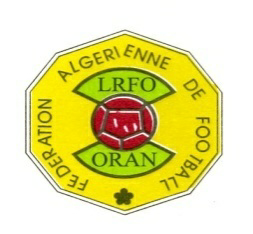 FEDERATION ALGERIENNE DE FOOTBALLالرابطة  الجهوية  لكرة القدم وهرانDIRECTION TECHNIQUE REGIONALEالمديرية الفنية الجهويةFORMATION DES ENTRAINEURS DE FOOTBALL DEF3COMMUNIQUELes stagiaires qui ont participés  à la formation des entraineurs de (football) DEF3 S2 réalisé  des cinq   groupes   , de prendre contact avec la direction technique régionale  afin de confirmer leur  participation  à la 3éme session (évaluation)Pour plus d’information  veuillez   prendre contact  avec la direction technique régionale d’Oran  Tél : 041 33 23  81 ou 041 33 57 43   Fax : 041 33 56 93 ou  041  33  56  96 .                                                                                            Le directeur technique régional